ПРО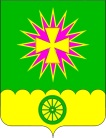 администрация Нововеличковскогосельского поселения Динского районаПОСТАНОВЛЕНИЕот 05.11.2019						                               № 242станица НововеличковскаяОб утверждении среднесрочного финансового плана Нововеличковского сельского поселения Динского района на 2020-2022 годыВ соответствии со статьей 174 Бюджетного кодекса Российской Федерации, для обеспечения своевременного и качественного проведения работы по разработке среднесрочного финансового плана,                                                          п о с т а н о в л я ю: 1. Утвердить среднесрочный финансовый план Нововеличковского сельского поселения Динского района на 2020-2022 годы (приложение).2. Признать утратившим силу постановление администрации Нововеличковского сельского поселения Динского района от 09.11.2017 № 282 «Об утверждении среднесрочного финансового плана Нововеличковского сельского поселения Динского района на 2019-2021 годы».3. Контроль за исполнением настоящего постановления оставляю за собой.4.  Настоящее постановление вступает в силу со дня его подписания.Исполняющий обязанности главы Нововеличковскогосельского поселения								 И.Л. КочетковПРИЛОЖЕНИЕк постановлению администрацииНововеличковского сельского поселения Динского районаот 05.11.2019 г. № 242Среднесрочный финансовый планНововеличковского сельского поселения Динского районана 2020-2022 годы											Таблица 1Основные характеристикисреднесрочного финансового плана на 2020-2022 годытыс. рублей				Таблица 2Распределение объемов бюджетных ассигнований по главным распорядителям бюджетных средств на 2020-2022 годытыс. рублейНачальник отдела финансов и муниципальных закупок							      Н.Н. Вуймина №п/пПоказатель2020 годПлановый периодПлановый период №п/пПоказатель2020 год2021 год2022 годБюджет Нововеличковского сельского поселения:1.1.Доходы, в т.ч.:- собственные - дотации из краевого и районного фонда- субвенции из федерального и краевого бюджетов- субсидии из краевого бюджета47 435,737 986,07 832,0437,01180,749 241,843 029,95 760,2451,753 256,347 042,15 762,5451,71.2.Расходы 47 435,749 241,853 256,31.3.Дефицит (-),  профицит (+)0,00,00,0№ п/пНаименованиеВедРзПРЦСРВР202020212022 1324567888ВСЕГО47435,749241,853256,3Администрация Нововеличковского сельского поселения99247435,749241,853256,3 1.Общегосударственные вопросы010021549,721920,222329,5 1.Общегосударственные вопросы992010021549,721920,222329,5Функционирование высшего должностного лица субъекта Российской Федерации и   муниципального образования01021107,81107,81107,8Функционирование высшего должностного лица субъекта Российской Федерации и   муниципального образования01021107,81107,81107,8Функционирование высшего должностного лица субъекта Российской Федерации и   муниципального образования99201021107,81107,81107,8Обеспечение деятельности высшего органа исполнительной власти муниципального образования010250 0 00 000001107,81107,81107,8Обеспечение деятельности высшего органа исполнительной власти муниципального образования010250 0 00 000001107,81107,81107,8Обеспечение деятельности высшего органа исполнительной власти муниципального образования992010250 0 00 000001107,81107,81107,8Высшее должностное лицо муниципального образования010250 1 00 000001107,81107,81107,8Высшее должностное лицо муниципального образования992010250 1 00 000001107,81107,81107,8Расходы на обеспечение функций органов местного самоуправления010250 1 00 001901107,81107,81107,8Расходы на обеспечение функций органов местного самоуправления992010250 1 00 001901107,81107,81107,8Расходы на выплаты персоналу в целях обеспечения выполнения функций муниципальными органами, казенными учреждениями, органами управления государственными внебюджетными фондами010250 1 00 001901001107,81107,81107,8Расходы на выплаты персоналу в целях обеспечения выполнения функций муниципальными органами, казенными учреждениями, органами управления государственными внебюджетными фондами010250 1 00 001901001107,81107,81107,8Расходы на выплаты персоналу в целях обеспечения выполнения функций муниципальными органами, казенными учреждениями, органами управления государственными внебюджетными фондами010250 1 00 001901001107,81107,81107,8Расходы на выплаты персоналу в целях обеспечения выполнения функций муниципальными органами, казенными учреждениями, органами управления государственными внебюджетными фондами992010250 1 00 001901001107,81107,81107,8Функционирование Правительства Российской Федерации, высших исполнительных органов государственной власти субъектов Российской Федерации, местных администраций01047200,87223,37242,1Функционирование Правительства Российской Федерации, высших исполнительных органов государственной власти субъектов Российской Федерации, местных администраций01047200,87223,37242,1Функционирование Правительства Российской Федерации, высших исполнительных органов государственной власти субъектов Российской Федерации, местных администраций01047200,87223,37242,1Функционирование Правительства Российской Федерации, высших исполнительных органов государственной власти субъектов Российской Федерации, местных администраций99201047200,87223,37242,1Обеспечение деятельности администрации муниципального образования010451 0 00 000007200,87223,37242,1Обеспечение деятельности администрации муниципального образования992010451 0 00 000007200,87223,37242,1Обеспечение функционирования администрации муниципального образования010451 1 00 000007193,27215,77234,5Обеспечение функционирования администрации муниципального образования992010451 1 00 000007193,27215,77234,5Расходы на обеспечение функций органов местного самоуправления010451 1 00 001907193,27215,77234,5Расходы на обеспечение функций органов местного самоуправления992010451 1 00 001907193,27215,77234,5Расходы на выплаты персоналу в целях обеспечения выполнения функций муниципальными органами, казенными учреждениями, органами управления государственными внебюджетными фондами010451 1 00 001901006792,56792,56792,5Расходы на выплаты персоналу в целях обеспечения выполнения функций муниципальными органами, казенными учреждениями, органами управления государственными внебюджетными фондами010451 1 00 001901006792,56792,56792,5Расходы на выплаты персоналу в целях обеспечения выполнения функций муниципальными органами, казенными учреждениями, органами управления государственными внебюджетными фондами010451 1 00 001901006792,56792,56792,5Расходы на выплаты персоналу в целях обеспечения выполнения функций муниципальными органами, казенными учреждениями, органами управления государственными внебюджетными фондами992010451 1 00 001901006792,56792,56792,5Закупка товаров, работ и услуг для муниципальных нужд992010451 1 00 00190200353,7376,2395,0Иные бюджетные ассигнования992010451 1 00 0019080047,047,047,0Административные комиссии992010451 2 00 000007,67,67,6Осуществление отдельных полномочий Краснодарского края по образованию и организации деятельности  административных комиссий992010451 2 00601907,67,67,6Закупка товаров, работ и услуг для муниципальных нужд7,67,67,6Закупка товаров, работ и услуг для муниципальных нужд992010451 2 00601902007,67,67,6Обеспечение деятельности финансовых, налоговых и таможенных органов финансового (финансово-бюджетного) надзора9920106298,0298,0298,0Осуществление отдельных полномочий поселений по осуществлению внешнего муниципального контроля за исполнением местных бюджетов992010675 9 00 00000298,0298,0298,0Расходы на обеспечение функций органов местного самоуправления992010675 9 00 00190298,0298,0298,0Межбюджетные трансферты992010675 9 00 00190500298,0298,0298,0Резервные фонды992011150,050,050,0Обеспечение деятельности администрации муниципального образования992011151 0 00 0000050,050,050,0Финансовое обеспечение непредвиденных расходов992011151 5 00 0000050,050,050,0Резервный фонд администрации муниципального района992011151 5 00 2059050,050,050,0Иные бюджетные ассигнования992011151 5 00 2059080050,050,050,0Другие общегосударственные вопросы992011312893,113241,113631,6Муниципальная программа "О проведении работ по уточнению записей в похозяйственных книгах" 992011301 0 00 00000150,0160,0170,0Отдельные мероприятия муниципальной программы992011301 1 00 00000150,0160,0170,0Закупка товаров, работ и услуг для муниципальных нужд992011301 1 00 00000200150,0160,0170,0Муниципальная программа "Противодействие коррупции в Нововеличковском сельском поселении Динского района" 992011302 0 00 0000010,010,010,0Отдельные мероприятия муниципальной программы992011302 1 00 0000010,010,010,0Закупка товаров, работ и услуг для муниципальных нужд992011302 1 00 0000020010,010,010,0Муниципальная программа "Управление муниципальным имуществом и регулирование земельных отношений на территории муниципального образования Нововеличковское сельское поселение Динского района"992011303 0 00 000001000,01200,01500,0Оценка недвижимости, признание прав и регулирование отношений по муниципальной собственности992011303 1 0000000900,01000,01200,0Закупка товаров, работ и услуг для государственных (муниципальных нужд)992011303 1 00 00000200900,01000,01200,0Осуществление отдельных муниципальных полномочий по распоряжению земельными участками, собственность на которые не разграничена992011303 2 00 00000100,0200,0300,0Закупка товаров, работ и услуг для муниципальных нужд992011303 2 00 00000200100,0400,0430,0ЦБРасходы на обеспечение деятельности централизованной бухгалтерии992011351 6 00 000002341,82382,92412,9Обеспечение деятельности подведомственных учреждений (централизованной бухгалтерии)992011351 6 00 005902341,82382,92412,9Расходы на выплаты персоналу в целях обеспечения выполнения функций муниципальными органами, казенными учреждениями, органами управления государственными внебюджетными фондами992011351 6 00 005901001691,71691,71691,7Закупка товаров, работ и услуг для муниципальных нужд992011351 6 00 00590200643,0683,1713,1Иные бюджетные ассигнования992011351 6 00 005908007,18,18,1 ОДАОбеспечение хозяйственного обслуживания муниципальных органов992011351 8 00 000009391,39488,29538,7Расходы на обеспечение деятельности (оказание услуг) муниципальных учреждений992011351 8 00 005909391,39488,29538,7Расходы на выплаты персоналу в целях обеспечения выполнения функций муниципальными органами, казенными учреждениями, органами управления государственными внебюджетными фондами992011351 8 00 005901006469,86469,86469,8Закупка товаров, работ и услуг для муниципальных нужд992011351 8 00 005902002868,52963,43008,9Иные бюджетные ассигнования992011351 8 00 0059080053,055,060,0 2.Национальная оборона99202 00429,4444,1444,1Мобилизационная и вневойсковая подготовка9920203429,4444,1444,1Осуществление первичного воинского учета на территориях, где отсутствуют военные комиссариаты992020355 2 00 00000429,4444,1444,1Осуществление первичного воинского учета на территориях, где отсутствуют военные комиссариаты992020355 2 00 51180429,4444,1444,1Расходы на выплаты персоналу в целях обеспечения выполнения функций муниципальными органами, казенными учреждениями, органами управления государственными внебюджетными фондами992020355 2 00 51180100429,0443,0443,0Закупка товаров, работ и услуг для муниципальных нужд992020355 2 00 511802000,41,11,1 3.Национальная безопасность и правоохранительная деятельность9920300120,0190,0245,0Защита населения и территории от чрезвычайных ситуаций природного и техногенного характера, гражданская оборона992030950,090,0120,0Муниципальная программа "Обеспечение безопасности на водных объектах, защита населения от чрезвычайных ситуаций и снижение рисков их возникновения на территории Нововеличковского сельского поселения Динского района" 030904 0 00 0000050,090,0120,0Муниципальная программа "Обеспечение безопасности на водных объектах, защита населения от чрезвычайных ситуаций и снижение рисков их возникновения на территории Нововеличковского сельского поселения Динского района" 030904 0 00 0000050,090,0120,0Муниципальная программа "Обеспечение безопасности на водных объектах, защита населения от чрезвычайных ситуаций и снижение рисков их возникновения на территории Нововеличковского сельского поселения Динского района" 992030904 0 00 0000050,090,0120,0Мероприятия по защите населения и территории поселения от чрезвычайных ситуаций природного и техногенного характера992030904 1 00 0000020,040,050,0Закупка товаров, работ и услуг для муниципальных нужд992030904 1 00 0000020020,040,050,0Мероприятия  по обеспечению безопасности на водных объектах992030904 2 00 0000030,050,070,0Закупка товаров, работ и услуг для муниципальных нужд992030904 2 00 0000020030,050,070,0Другие вопросы в области национальной безопасности и правоохранительной деятельности992031470,0100,0125,0Муниципальная программа "Обеспечение пожарной безопасности объектов в Нововеличковском сельском поселении" 992031405 0 00 0000050,080,0100,0Мероприятия по обеспечению пожарной безопасности992031405 1 00 0000050,080,0100,0Закупка товаров, работ и услуг для муниципальных нужд992031405 1 00 0000020050,080,0100,0Муниципальная программма "Противодействие экстремизму и терроризму в Нововеличковском сельском поселении Динского района"992031406 0 00 00000 20,020,025,0Мероприятия по профилактике терроризма и экстремизма992031406 1 00 0000020,020,025,0Закупка товаров, работ и услуг для муниципальных нужд992031406 1 00 0000020020,020,025,0 4.Национальная экономика99204008102,08982,510027,7Общеэкономические вопросы9920401100,0130,0150,0Муниципальная программа "Организация временного трудоустройства граждан поселения"99204011700000000100,0130,0150,0Организация временного трудоустройства несовершеннолетних граждан99204011710000000100,0130,0150,0Расходы на выплаты персоналу в целях обеспечения выполнения функций муниципальными органами, казенными учреждениями, органами управления государственными внебюджетными фондами99204011710000000100100,0130,0150,0Дорожное хозяйство (дорожные фонды)99204097882,08707,59682,7Муниципальная программа "Капитальный ремонт и ремонт автомобильных дорог местного значения Нововеличковского сельского поселения Динского района, мероприятия по обеспечению безопасности дорожного движения"992040909 0 00 000007882,08707,59682,7Содержание и ремонт автомобильных дорог общего пользования, в том числе дорог в поселениях992040909 1 00 000005000,06207,56982,7Закупка товаров, работ и услуг для муниципальных нужд992040909 1 00 000002005000,06207,56982,7Повышение безопасности дорожного движения992040909 2 00 00000600,01000,01200,0Закупка товаров, работ и услуг для муниципальных нужд992040909 2 00 00000200600,01000,01200,0Содержание и ремонт тротуаров вдоль дорог общего пользования, местного значения992040909 3 00 000002282,01500,01500,0Закупка товаров, работ и услуг для муниципальных нужд992040909 3 00 000002002282,01500,01500,0Другие вопросы в области национальной экономики9920412120,0145,0195,0Муниципальная программа "Поддержка малого и среднего предпринимательства в Нововеличковском сельском поселении Динского района "992041207 0 00 0000020020,025,025,0Мероприятия по развитию малого и среднего предпринимательства992041207 1 00 0000020,025,025,0Закупка товаров, работ и услуг для муниципальных нужд992041207 1 00 0000020020,025,025,0Муниципальная программа "Энергосбережение и повышение энергетической эффективности на территории Нововеличковского сельского поселения"992041208 0 00 00000100,0120,0170,0Мероприятия по проведению энергетического обследования992041208 1 00 00000100,0120,0170,0Закупка товаров, работ и услуг для муниципальных нужд992041208 1 00 00000200100,0120,0170,0 5.Жилищно-коммунальное хозяйство99205005968,27955,09385,0Коммунальное хозяйство99205021322,92200,03000,0МП "Развитие систем коммунального комплекса Нововеличковского сельского поселения"99299299210 0 00 000001322,92200,03000,0Отдельные мероприятия муниципальной программы в области водоснабжения99299299210 1 00 000001282,91200,01500,0Закупка товаров, работ и услуг для муниципальных нужд99299299210 1 00 000002001282,91200,01500,0Отдельные мероприятия муниципальной программы в области теплоснабжения99299299210 2 00 0000040,0500,0700,0Закупка товаров, работ и услуг для муниципальных нужд99299299210 2 00 0000020040,0500,0700,0Отдельные мероприятия муниципальной программы в области газоснабжения99299299210 3 00 000000,0500,0800,0Закупка товаров, работ и услуг для муниципальных нужд99299299210 3 00 000002000,0500,0800,0Благоустройство99205034645,35370,05650,0Муниципальная программа "Благоустройство территории муниципального образования Нововеличковское сельское поселение Динского района"992050311 0 00 000004645,35755,06385,0Уличное освещение992050311 1 00 000002292,52500,02700,0Закупка товаров, работ и услуг для муниципальных нужд992050311 1 00 000002002292,52500,02700,0Озеленение992050311 2 00 0000080,0120,0150,0Закупка товаров, работ и услуг для муниципальных нужд992050311 2 00 0000020080,0120,0150,0Организация и содержание мест захоронения992050311 3 00 00000150,0250,0300,0Закупка товаров, работ и услуг для муниципальных нужд992050311 3 00 00000200150,0250,0300,0Прочие мероприятия по благоустройству городских округов и сельских поселений992050311 4 00 000002122,82885,03235,0Закупка товаров, работ и услуг для муниципальных нужд992050311 4 00 000002002122,82885,03235,0 6.Образование992070080,090,0130,0Профессиональная подготовка, переподготовка и повышение квалификации992070550,050,070,0МП "Развитие муниципальной службы в администрации Нововеличковского сельское поселение"992070512 0 00 0000050,050,070,0Отдельные мероприятия муниципальной программы992070512 1 00 0000050,050,070,0Закупка товаров, работ и услуг для муниципальных нужд992070512 1 00 0000020050,050,070,0Молодежная политика и оздоровление детей992070730,040,060,0Муниципальная программа "Молодежь сельского поселения"992070713 0 00 0000030,040,060,0Отдельные мероприятия муниципальной программы992070713 1 00 0000030,040,060,0Закупка товаров, работ и услуг для муниципальных нужд992070713 1 00 0000020030,040,060,0 7.Культура99208007020,87185,07445,0Муниципальная программа "Развитие культуры"992080014 0 00 000007020,87185,07445,0Культура99208016670,86935,07195,0Расходы на обеспечение деятельности учреждений культуры и мероприятий в сфере культуры992080114 1 00 000003755,03860,03920,0Расходы на обеспечение деятельности (оказание услуг) муниципальных учреждений (МБУ «Культура»)992080114 1 00 005903755,03860,03920,0Предоставление субсидий бюджетным, автономным учреждениям и иным некоммерческим организациям992080114 1 00 005906003755,03860,03920,0Расходы на обеспечение деятельности библиотек992080114 2 00 000002845,82975,03125,0Расходы на обеспечение деятельности (оказание услуг) муниципальных учреждений (МБУК «Библиотечное объединение Нововеличковского сельского поселения»)992080114 2 00 005902842,32970,03120,0Предоставление субсидий бюджетным, автономным учреждениям и иным некоммерческим организациям992080114 2 00 005906002842,32970,03120,0Компенсация расходов на оплату жилых помещений, отопления и освещения работникам, государственных и муниципальных учреждений, проживающим и работающим в сельской местности992080114 2 00 113903,55,05,0Предоставление субсидий бюджетным, автономным учреждениям и иным некоммерческим организациям992080114 2 00 113906003,55,05,0Мероприятия по  сохранению, использованию и популяризации объектов культурного наследия (памятников истории и культуры), находящихся в собственности поселения, охрана объектов культурного наследия (памятников истории и культуры) местного (муниципального) значения"992080114 3 00 0000070,0100,0150,0Закупка товаров, работ и услуг для муниципальных нужд992080114 3 00 0000020070,0100,0150,0Другие вопросы в области культуры и кинематографии9920804350,0250,0250,0Мероприятия, посвященные памятным датам, знаменательным событиям992080414 4 00 00000350,0250,0250,0Закупка товаров, работ и услуг для муниципальных нужд992080414 4 00 00000200350,0250,0250,0 8.Социальная политика9921000200,0200,0200,0Пенсионное обеспечение9921001200,0200,0200,0Непрограммные расходы992100199 0 00 00000200,0200,0200,0Мероприятия по социальной поддержке граждан992100199 0 00 00550200,0200,0200,0Социальное обеспечение и иные выплаты населению992100199 0 00 00550300200,0200,0200,0 9.Физическая культура и спорт99211003865,62175,02930,0Муниципальная программа "Развитие физической культуры и укрепление материально-технической базы массового спорта в Нововеличковском сельском поселении Динского района992110015 0 00 000003865,62175,02930,0Физическая культура99211011035,61175,01230,0Обеспечение деятельности подведомственных учреждений в области физической культуры и спорта992110115 1 00 000001035,61175,01230,0Расходы на обеспечение деятельности (оказание услуг) государственных учреждений (МБУ «Спорт»)992110115 1 00 005901035,61175,01230,0Предоставление субсидий бюджетным, автономным учреждениям и иным некоммерческим организациям992110115 1 00 005906001035,61175,01230,0Массовый спорт99211022830,01000,01700,0Мероприятия по укреплению материально-технической базы массового спорта992110215 2 00 000002830,01000,01700,0Закупка товаров, работ и услуг для муниципальных нужд992110215 2 00 000002002830,01000,01700,0 10.Средства массовой информации9921200100,0100,0120,0Другие вопросы в области средств массовой информации9921204100,0100,0120,0Муниципальная программа "Развитие печатных средств массовой информации"992120416 0 00 00000100,0100,0120,0Отдельные мероприятия муниципальной программы992120416 1 00 00000100,0100,0120,0Закупка товаров, работ и услуг для муниципальных нужд992120416 1 00 00000200100,0100,0120,0